TIME TABLE FOR 2ND SEMESTER M. TECH (ELECTRONICS & INSTRUMENTATION) FOR THE SESSION 2022-23W.E.F. 03.04.2023 	
DCS: Digital Control System SB: SRIBASTA BEHERAII: Industrial Instrumentation, CBM: CHANDRA BHANU MISHRA    DICD: Digital Integrated Circuit Design, AD: ANANYA DASTIDAR   DPD: DEBI PRASAD DASH                                                                                                                         ASP: Advance Signal Processing, SSP: SRUTI SAGAR PATNAIK                                                         AUDIT: DISASTER MANAGEMENT (CIVIL DEPT)COPY TO COLLEGE NOTICE BOARD/ PRINCIPAL/ ALL HODs/ PIC, TRANSPORT/ PIC, ACADEMIC/ ALL HOSTEL NOTICE BOARD	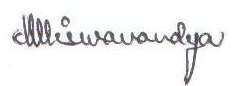   	PIC, TIME TABLE	TIME TABLE FOR 2ND SEMESTER M. TECH (ELECTRONICS & COMMUNICATION) FOR THE SESSION 2022-23W.E.F. 03.04.2023 OC: Optical Communication,  AT: ARUNA TRIPATHY     ITC: Information Theory & Coding,  TKP: TAPAS KUMAR PATEA                                                                   ADSP: Adv. Digital Signal Processing,  JS: JAGANATH SETHI                                                       ARS: Antenna & Radiating System, NCN : NARESH CHANDRA NAIK                                   RR: RASHMITA ROUTRAYSP: SAGUPHA PARWEEN, SNSBS: SAMPAD BAIREESHALYA                                                                                                                                       AUDIT: DISASTER MANAGEMENT (CIVIL DEPT)COPY TO COLLEGE NOTICE BOARD/ PRINCIPAL/ ALL HODs/ PIC, TRANSPORT/ PIC, ACADEMIC/ ALL HOSTEL NOTICE BOARD	  	PIC, TIME TABLE	DAY/TIME9.30-10.30 AM10.30-11.30 AM11.30 -12.30 PM11.30 -12.30 PM12. 30PM- 1.30 PM1.30–2.30 PM2.30 -3.30 PM3.30 -4.30 PMMONDICD(AD)(C-107)DICD(AD)   (C-107)VLSI Design Lab  (AD/SSP)(PROJECT LAB)VLSI Design Lab  (AD/SSP)(PROJECT LAB)VLSI Design Lab  (AD/SSP)(PROJECT LAB)BREAKII(CBM)(C-104)II(CBM)(C-104)	TUEDCS (SB)(C-107)ASP (SSP)(C-107)ASP (SSP)(C-107)BREAKVLSI Design Lab (AD/ SSP)(PROJECT LAB)VLSI Design Lab (AD/ SSP)(PROJECT LAB)WEDBREAKTHUASP (SSP)(C-107)DICD (AD)(C-107)Adv. InstrumentationLab-II(DPD/L9) (IDS LAB)Adv. InstrumentationLab-II(DPD/L9) (IDS LAB)Adv. InstrumentationLab-II(DPD/L9) (IDS LAB)BREAKFRI  ASP (SSP) (C-107)   DCS (SB)  (C-107)DCS (SB)     (C-107)II (CBM)(C-107)II (CBM)(C-107)BREAKAUDIT(C-107)AUDIT(C-107)SATAdv. InstrumentationLab-II(CBM/L9) (IDS LAB)Adv. InstrumentationLab-II(CBM/L9) (IDS LAB)Adv. InstrumentationLab-II(CBM/L9) (IDS LAB)BREAKDAY/TIME9.30-10.30 AM10.30-11.30 AM11.30 -12.30 PM12. 30PM- 1.30 PM1.30–  2.30 PM2.30 - 3.30 PM3.30 -  4.30 PMMON  ADSP (JS)   (C-104)ARS(NCN)(C-104)OC(AT)(C-104)OC(AT) (C-104)BREAKTUEAdv. Communication lab-II (AT/SP)(VLSI LAB)Adv. Communication lab-II (AT/SP)(VLSI LAB)BREAKADSP(JS)(C-104)  ITCT(TKP)(C-104)   WEDBREAKTHU    ITCT(TKP)(C-104)  Adv. Communication lab-II (JS/SP)(VLSI LAB)Adv. Communication lab-II (JS/SP)(VLSI LAB)BREAKAdv. Communication Network Lab( RR/SBS)(PROJECT LAB)Adv. Communication Network Lab( RR/SBS)(PROJECT LAB)FRIARS(NCN)(C-104)    ARS(NCN)(C-104)ADSP (JS)(C-104)ITCT(TKP)(C-104)BREAKAUDIT(C-107)AUDIT(C-107)SATOC(AT)(C-104)Adv. Communication Network Lab( TKP/SBS)(PROJECT LAB)Adv. Communication Network Lab( TKP/SBS)(PROJECT LAB)BREAK